我的寒假我做主——2020年 “寒·阅”书香节系列活动方案亲爱的同学们！寒假就要到来，在一年的繁忙学习之后，是时候让自己放松一下啦！    吉林省图书馆精心为喜爱读书的孩子们准备了超多精彩活动！从缤纷奇幻的故事乐园，到赏心悦耳的音乐城堡；从浩瀚广博的知识海洋，到天马行空的科普天地；从磨练身心的实践体验到年味浓郁的节日盛典……    分享快乐、体会成长、汲取知识、学习担当，相信我们一定能让你收获一个不一样的寒假，“寒·阅”书香节在这里等你哦！一、英语周系列活动活动主题一：青青草英语沙龙（共3期）活动内容：您想给孩子带来丰富多彩的视觉享受吗？您想专业的老师为孩子们打开一扇了解生活和世界的窗口吗？您想让孩子快速找到一扇发展语言能力、阅读能力和观察能力的大门吗？快来吉林省图书馆报名青青草英语沙龙吧！我们的英语沙龙活动使孩子们在享受快乐的同时，更能激发孩子们的想象力和创造力，在桌牌游戏中阅读英文绘本，享受不同寻常的学习氛围。活动时间：1.第4季第1期“龟兔赛跑” 2020年1月9日上午9:00-10:002.第4季第2期“三只小猪” 2020年1月10日上午9:00-10:003.第4季第3期“少儿英语习惯培养”（家长版）2020年1月11日下午13:30-14:30活动地点：省图一楼少儿活动室活动对象：6-8周岁小读者活动人数：25组家庭参与方式：登录青青草网站（www.jlqqc.com），点击“我想参加活动”进行报名。活动主题二：亲子图书管理员活动内容：该活动是针对在校中小学生推出的图书馆体验实践活动。如果您想让孩子体验不一样的图书馆时光；如果您想以身作则教育孩子热爱生活、乐于奉献；如果您想让孩子增加社会实践经验、丰富他们的课余文化生活，那么就快带着孩子一起参加吧！活动方式：1.2020年1月11日上午9：00-9：30在省图负一层多功能厅进行岗前培训。2.上岗家庭可以自由安排上岗时间，累计工作8小时（其中4个小时要求在周末）的家庭即可获得毕业证书。工作小时数最多的3个家庭可获得优秀管理员称号及纪念品1份。3.2020年2月15日下午14：00-14：30在省图负一层多功能厅举行结业典礼，为学员颁发毕业证书。活动时间：2020年1月11日-2月15日活动地点：省图一楼少儿阅览室和低幼阅览室活动对象：8-12周岁小读者活动人数：50组家庭参与方式：登录青青草网站（www.jlqqc.com），点击“我想参加活动”进行报名。二、音乐周系列活动活动主题一：青青草音乐沙龙（共3期）活动内容：本活动是由省图主办、东师美育儿童音乐舞蹈国际机构协办的益智类游戏教学活动。以故事讲读配合互动游戏的形式，帮助孩子认识各种乐器，了解音乐知识。这个冬天，将与大家分享的主题是——《用快乐养分孕育音乐的种子》，喜爱音乐的小朋友们快来参加吧！活动对象：3-9周岁小读者 活动时间：1.第44期“冰雪艺术汇”2020年 1月14日（周二）上午10：00-11：00 2.第45期“新年快乐”2020年1月16日（周四）上午10：00-11：00 3.第46期“提灯笼”2020年1月18日（周六）上午10：00-11：00 活动地点：省图一楼少儿活动室 参与方式：登录青青草网站（www.jlqqc.com），点击进入“活动报名”填写基本信息。活动主题二：寻找最美童声《小学语文有声课文》领读者决赛活动内容：为提高学生朗读水平，加深对语文课文的领会和理解，省图携手中国广播电影电视社会组织联合会、青少广播节目委员会、《小学语文有声课文》节目制作中心举办“寻找最美童声”《小学语文有声课文》领读者大赛。活动历经3个月，最终100位选手成功晋级，参加决赛。活动时间：2020年1月18日、1月19日活动地点：省图大报告厅活动主题三：“约会优秀教师 助力春城学子” 第30期主讲人：马学斌
     数学教师、教学主任。1998全国数学压轴题师训负责人，专注中考数学压轴题15年，著有《挑战中考数学压轴题》（华师大出版社）。主讲题目：挑战中考数学压轴题主讲内容：长春市中考数学压轴题第23、24题解题策略活动时间：2020年1月14日9:30——11:30活动地点：省图负一层多功能厅活动对象：初三学生及家长活动人数：100人参与方式：登录青青草网站（www.jlqqc.com），点击“我想参加活动”进行报名。三、展览周系列活动活动主题一：青青草原创作品大赛精品展活动内容：由吉林省文化和旅游厅、吉林省教育厅、共青团吉林省委主办，吉林省图书馆、吉林省中小学德育工作办公室承办的“吉林省第十六届青青草杯原创作品大赛”精品展在省图一楼少儿展区展出获奖作品。这些精美的书法绘画作品将为寒假期间到馆的小读者们增添一份浓厚的节日色彩。欢迎广大读者前来观看展览，在孩子们创造的世界里感受到纯真美好的童年。活动时间：寒假期间活动地点：省图一楼少儿展厅活动主题二：“走进动物世界  解锁自然奥秘”——AR科普系列桌展活动内容： 在我们居住的这颗奇妙星球上，还居住着千奇百怪的野生动物，它们与人类共同分享着地球上的宝贵资源。在AR技术的魔法下，阅览室的桌面将变身为大型动物园。森林使者、深海怪兽、沙漠勇者、天空战士……说不尽的自然精灵将与你来个“亲密接触”。在这里，你不仅会收获严谨的科普知识，也能发现许多动物界的奇闻异事。让我们一起走进大自然，探索动物世界的秘密吧！活动时间：寒假期间活动地点：省图一楼少儿阅览室活动对象：6-12周岁小读者读者四、爱心周系列活动活动主题：“心相连 书相承”为农民工子女捐书活动活动内容：为提高书籍利用率，满足农民工子女的阅读需求。省图搭建捐书平台，欢迎爱心读者把闲置少儿图书捐赠到馆，由省图赠送给农民工子女。活动时间：2020年1月27日-2月2日活动地点：省图一楼少儿阅览室捐赠要求：适合小学生阅读的八成新以上书籍；册数不限；教辅类图书暂不需要。活动奖励：捐赠一本图书可获得爱心卡一张，以此类推。爱心卡使用须知：1.爱心卡换活动机会：持有爱心卡的读者，在非寒暑假期间，无需报名即可参加省图少儿部组织的音乐沙龙、科普沙龙、少儿真人图书馆活动。每期活动详情可关注青青草网站（www.jlqqc.com)。一张爱心卡只可兑换一次活动机会，使用后由省图少儿部收回。2.爱心卡换荣誉证书：累计30张爱心卡可于年底换取由省图颁发的“爱心小天使”荣誉证书，爱心卡使用后由省图少儿部收回。3.以上两种换取方式可任选其一，省图少儿部拥有爱心卡兑换活动的最终解释权。五、文化周系列活动活动主题一：传统文化小课堂第9期——汉字快写活动内容：为了弘扬中华优秀传统文化，培养学生热爱书法的情怀，省图传统文化小课堂将开设“汉字快写”课程，组织学生进入公益课堂，精讲正确的书写姿势，体验汉字快写的成效，形成良好的书写氛围，普及书法在中高考中的重要性，使学生深切领悟书法艺术的魅力，提高文化素养和品味。活动时间： 2020年2月6日下午13:30-15：00活动地点：省图负一层多功能厅活动对象：小学三年级至高中三年级学生及家长活动人数：100人参与方式：登录青青草网站（www.jlqqc.com），点击“我想参加活动”进行报名。活动主题二：传统文化小课堂第10期——中华美食活动内容：说到中国新年传统美食，很多人想到的都会是“饺子”。小小的饺子到底拥有什么样的神奇魔力才能成为中国新年餐桌上必不可少的美食呢？在本期传统文化小课堂上，老师将带领孩子们破解饺子的身世之谜，并让他们亲手和家人包一顿团团圆圆的饺子，感受中华传统新年的温馨美好！活动时间： 2020年2月7日上午9：30-11：00活动地点：吉林省图书馆太极禅分馆（长春太极禅文化交流中心）净月大街万科惠斯勒小镇6栋。乘坐轻轨3号线至农博园站下车，步行至马路对面即可。活动对象：6-12岁少儿及家长（每名儿童限一名家长陪同）活动人数：25组家庭（50人）参与方式：登录青青草网站（www.jlqqc.com），点击“我想参加活动”进行报名。活动主题三：品书香·知民俗——中国优秀传统文化科普新年答题欢乐颂活动内容：为丰富广大读者的精神文化生活，鼓励大家合理利用图书馆的优秀资源，省图与中国知网吉林省分公司共同举办传统文化知识竞答活动。学传统文化，得精美大奖！ 活动方式：扫码关注吉林省图书馆微信公众平台，点击“爱阅读”、“数字资源”，登录中国知网“中华优秀传统文化百科库”，提前预习；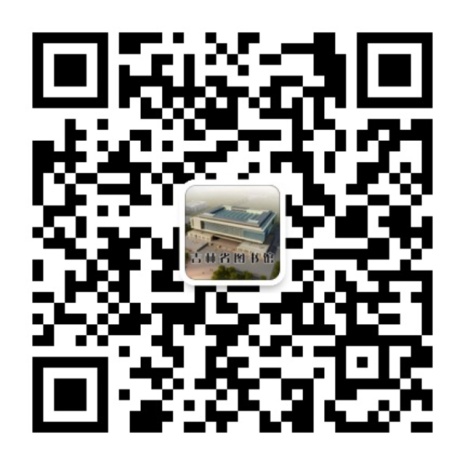 省图微信公众号二维码2.在省图一楼设立的答题区内，参与者随机选择题卡。每张题卡上有五道选择题，答对三道及三道以上者获得抽奖机会一次；3.奖项设置：特等奖：2名（蚕丝被一套）一等奖：4名（大玩偶一个）二等奖：8名（家用套碗一套）三等奖：20名（铜锣烧一箱）纪念奖：200名（凉茶一瓶）参与奖：1200名（签字笔一支或笔记本一本）活动时间：2020年2月8日上午9：00-15：00活动地点：省图一楼少儿阅览室门口活动对象：不限活动人数： 不限参与方式：来馆现场参与六、讲座周系列活动活动主题一：青青草大讲堂之少儿真人图书馆第28期活动内容：少儿真人图书馆的理念是“把每个人的经历和经验当成一本书”，通过嘉宾与读者面对面沟通交流的方式来完成“真人图书”的阅读。这无论是对刚刚进行阅读启蒙的幼儿，还是养成阅读习惯的儿童，或者已经有了自己阅读喜好的少年来讲，都是一个有趣的体验和尝试。主讲人：银跃娟  吉大附中数学教师主讲题目： 亲子关系秘籍：由哪吒之魔童降世引发的思考活动时间：2020年2月15日下午13：20-14：30活动地点：省图一楼少儿活动室活动对象：小学高年级、初中低年级学生及家长活动人数： 50组家庭参与方式：登录青青草网站（www.jlqqc.com），点击“我想参加活动”进行报名。活动主题二：青青草大讲堂之智慧家长课堂（共2期）活动内容：该活动是针对家长在养育孩子过程中出现的表象问题，深刻挖掘问题背后的深层原因，从以尊重为前提的“真爱”出发，建立良性亲子关系。寒假期间该活动将采用线上方式，通过微信群，为老师和家长搭建交流和沟通的平台。活动时间：1.第20期“如何帮助孩子改正缺点”2020年 2月11日晚19：30-20：302.第21期“家长在家庭教育中的角色”2020年2月13日晚19：30-20：30 活动地点：微信群活动对象：家长活动人数：每期50人参与方式：关注省图微信公众号或青青草网站（www.jllib.com）,活动二维码将在活动开始前3-5天公布，扫码进群即可。六、故事周系列活动活动主题：青青草故事沙龙（共3期）活动内容： 号外！号外！动物明星大阵营即将做客青青草故事沙龙，它们可都带精彩故事准备一展神通呢！各位喜欢小动物的小朋友，快来一起听故事、讲故事、演故事、玩故事吧！同时，“故事宝贝” 招募计划也在即日开始启动，所有喜欢讲故事的小朋友可以加入省图故事宝贝QQ群（579131060）联系管理员进行报名，我们将择优录取，被选中的宝贝将在故事沙龙中展现风采并获得精美礼物哦！活动时间：1.第37期“大熊抱抱”2020年2月19日上午10：00-11：002.第38期“照顾一颗宠物蛋”2020年2月20日上午10：00-11：003.第39期“爱笑的鲨鱼” 2020年2月22日上午10：00-11：00活动地点：省图一楼少儿活动室活动对象：3-8周岁小读者活动人数：每期25组家庭参与方式：登录青青草网站（www.jlqqc.com），点击“我想参加活动”进行报名。七、新春诵读活动活动主题：“诵读经典 传承文化”迎新春有奖诵读活动活动内容：为了让更多读者能够感受到中华传统文化的独特魅力，省图举办“诵读经典 传承文化”迎新春有奖诵读活动。参与活动的读者可在“畅知经典诵读”小程序上参与春节传统文化经典诵读线上打卡活动（忘打卡者可有三次补打卡机会）。活动结束后，后台自动统计参与人数及打卡情况，作为评奖依据。打卡超过30次视为有效参与人数，所设奖项比例按有效参与人数统计。活动方式：1. 在微信搜索“畅知经典诵读”小程序；2. 初次登录活动小程序，进行读者注册（为方便后期评奖，请填写完整信息）；3. 注册后，进入《中华优秀传统文化知识百科库》进行阅读，阅读后在所对应日期后进行打卡，要求阅读时间5分钟以上；奖项设置：参与人数5%：一等奖  价值200元精美礼品一份参与人数5%-15%：二等奖  价值150元精美礼品一份参与人数15%-30%：三等奖  价值100元精美礼品一份活动时间：2020年1月1日- 2020年2月15日活动地点：“畅知经典诵读”小程序活动对象：不限活动人数：不限参与方式：线上打卡